Enclosure№ 5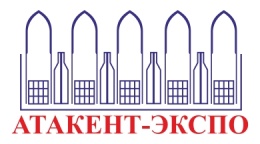 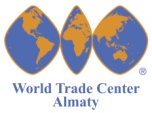 INSTRUCTION ON PASSING ACCREDITATION PROCEDUREfor the exhibitors who build up stands on their own discretion.Deadline for submission of an application for stands height of which is less than 3 meters:  not later than 10 working days from the date of the official opening of the exhibition.Deadline for submission of an application for stands height of which is more than 3 meters: not later than 15 working days from the date of the official opening of the exhibition. 